Сумська міська радаВиконавчий комітетРІШЕННЯУ зв’язку з виробничою необхідністю, керуючись пунктом 2 частини другої статті 52 Закону України «Про місцеве самоврядування в Україні», виконавчий комітет Сумської міської радиВИРІШИВ:1. Внести зміни до рішення виконавчого комітету Сумської міської ради від 31 березня 2016 року № 165 «Про розміщення виконавчих органів та установ Сумської міської ради», виклавши додаток 1 у новій редакції згідно з додатком до цього рішення.2. Організацію виконання цього рішення покласти на заступників міського голови згідно з розподілом обов’язків.Міський голова 		                                                 О.М. ЛисенкоКлименко 700-404Розіслати: згідно зі списком розсилки.Перелік нежитлових приміщень комунальної власності територіальної громади міста Суми, у яких розміщуються виконавчі органи Сумської міської ради Директор департаменту забезпечення ресурсних платежів Сумської міської ради		                                               Ю.М. Клименко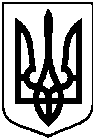 від 12.05.2016    № 248Про внесення змін до рішення виконавчого комітету Сумської міської ради від 31 березня 2016 року № 165 «Про розміщення виконавчих органів та установ Сумської міської ради»Додатокдо рішення виконавчого комітету         від 12.05.2016     №  248                Адреса розміщенняПоверхПлоща кабінетів, кв.мВиконавчий орган Сумської міської радим. Суми, вул. Горького, 214487,0Департамент фінансів, економіки та інвестицій Сумської міської радим. Суми, вул. Горького, 213310,3Управління архітектури та містобудування  Сумської міської радим. Суми, вул. Горького, 212,3,4197,3Департамент забезпечення ресурсних платежів Сумської міської радим. Суми, вул. Горького, 212110,5Служба у справах дітей Сумської міської радим. Суми, вул. Горького, 212101,7Відділ культури та туризму Сумської міської ради (апарат та централізована бухгалтерія)м. Суми, вул. Горького, 211, 2, 3 1209,5Виконавчий комітет Сумської міської радим. Суми, вул. Харківська, 351, 2, 4280,7Виконавчий комітет Сумської міської радим. Суми, вул. Харківська, 351, 2, 3, 41266,7Управління соціального захисту населення Сумської міської радим. Суми, вул. Харківська, 354357,0Управління освіти і науки Сумської міської ради